О внесении изменений в статью 48 Перечень видов и параметров разрешенного использования земельных участков и объектов капитального строительства для соответствующих территориальных зон Правил землепользования и застройки сельского поселения Чебенлинский сельсовет муниципального района Альшеевский район Республики Башкортостан.В связи не эффективным использованием  земельных участков и объектов капитального строительства, причинением вреда их правообладателям, снижением стоимость земельных участков и объектов капитального строительства, ущемлением прав и законных интересов граждан и их объединений постановляю:          - внести изменения в статью 48   Перечень видов и параметров разрешенного использования земельных участков и объектов капитального строительства для соответствующих территориальных зон ПЗЗ сельского поселения Чебенлинский сельсовет муниципального района Альшеевский район Республики Башкортостан.Пункт 48.1. изложить в следующей редакции: 1.Назначение жилых зон:Зона «Ж-1»:- для усадебной застройки индивидуальными жилыми домами с приусадебными земельными участками от 1000 до  3000 кв. м и ведения крестьянского и личного подсобного хозяйства с участками от 1000 до 5000 кв. м, не требующими организации санитарнозащитных зон; для коттеджной застройки отдельно стоящими жилыми домами коттеджного типа на одну семью в 1 - 3 этажа с придомовыми участками от 600 до 3000 кв. м; для блокированной секционной застройки блокированными жилыми домами с блок- квартирами на одну семью до 3-х этажей с придомовыми участками до .Постановление обнародовать в установленном порядке.Контроль за исполнением данного постановления возложить на специалиста                          1 категории    администрации сельского поселения Чебенлинский сельсовет Миниярова О.Х.Глава сельского поселения                                                          В.Р.МинигалеевБАШКОРТОСТАН РЕСПУБЛИКАҺЫ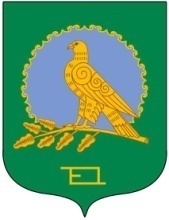 ӘЛШӘЙ РАЙОНЫМУНИЦИПАЛЬ РАЙОНЫНЫҢСЕБЕНЛЕ АУЫЛ СОВЕТЫАУЫЛ БИЛӘМӘҺЕХАКИМИӘТЕ(Башкортостан РеспубликаһыӘлшәй районыСебенле ауыл советы)АДМИНИСТРАЦИЯСЕЛЬСКОГО ПОСЕЛЕНИЯЧЕБЕНЛИНСКИЙ СЕЛЬСОВЕТМУНИЦИПАЛЬНОГО РАЙОНААЛЬШЕЕВСКИЙ РАЙОНРЕСПУБЛИКИ БАШКОРТОСТАН(Чебенлинский сельсовет Альшеевского районаРеспублики Башкортостан)КАРАР                                                    ПОСТАНОВЛЕНИЕ02 апрель  2018 й.               № 25                     02 апреля  2018 г.